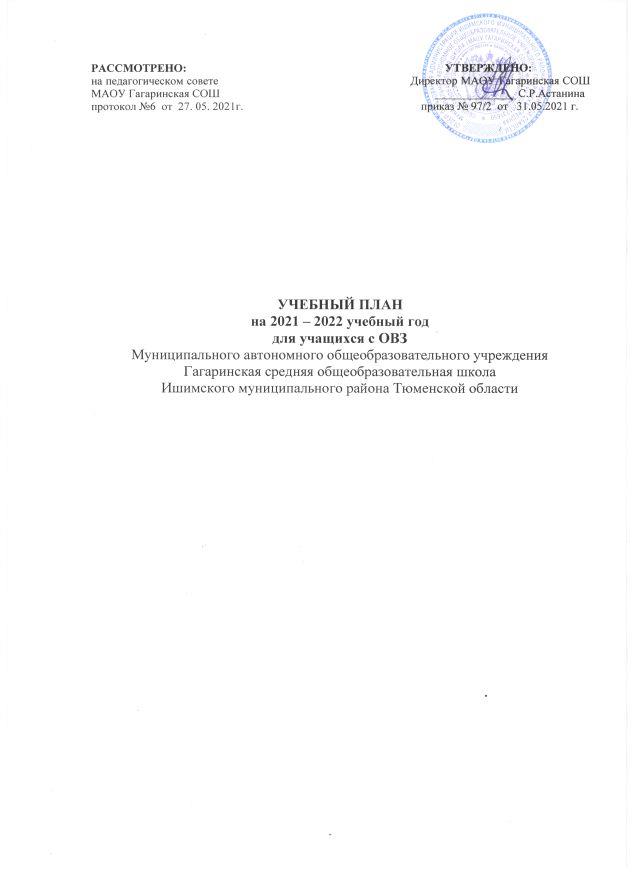 Пояснительная запискак индивидуальному учебному плану Бахмач Алины Константиновныучащейся 2 класса на домуИндивидуальный учебный план разработан в соответствии с базисным учебным планом специальных (коррекционных) образовательных учреждений VIII вида (утвержден приказом Министерства образования и науки РФ от 10.04.2002 № 29/2065-п) и на основе нормативно-правовых документов:-Федеральный закон Российской Федерации от 29 декабря 2012 г. N 273-ФЗ «Об образовании в Российской Федерации»;-Приказ Министерства образования и науки Российской Федерации от 10.04.2002 N 29/2065-п «Об утверждении учебных планов специальных (коррекционных) образовательных учреждений для обучающихся, воспитанников с отклонениями в развитии»;-Постановление Правительства РФ от 18.07.1996 № 861 (ред. от 04.09.2012) «Об утверждении Порядка воспитания и обучения детей-инвалидов на дому и в негосударственных образовательных учреждениях»;-Постановление Главного Государственного санитарного врача Российской Федерации от 29.12.2010 № 189 «Об утверждении СанПин 2.4.2.2821-10 «Санитарно- эпидемиологические требования к условиям и организации обучения в общеобразовательных учреждениях», (зарегистрировано в Минюсте Российской Федерации 03.03.2011 № 19993)-Постановление Главного государственногосанитарного врача РФ от 10.07.2015 N 26 "Об утверждении СанПиН 2.4.2.3286-15"Санитарно-эпидемиологические требования к условиям и организации обучения и воспитания в организациях, осуществляющих образовательную деятельность по  адаптированным основным  общеобразовательным        программам для  обучающихся с ограниченными  возможностями здоровья"-Устав МАОУ Гагаринская СОШ;- АООП НОО ФГОС вариант 6.3.Организацию обучения на дому регламентирует Федеральный закон РФ «Об образовании в Российской Федерации» (согласно п.10 ст.66 для обучающихся, нуждающихся в длительном лечении, детей – инвалидов, которые по состоянию здоровья не могут посещать общеобразовательные организации, обучение по образовательным программам начального общего, основного общего и среднего общего образования организуется на дому). Организация образовательного процесса может иметь свои особенности в зависимости от психофизического развития и возможностей обучающихся.Обучение детей-инвалидов, обучающихся на дому, направлено на создание благоприятных условий для обучающихся с учетом возрастных и индивидуальных особенностей, соматического и нервно-психического здоровья и основывается на принципах:обеспечения конституционных прав детей-инвалидов на получение общедоступного качественного общего образования путем интеграции традиционно организованного учебного процесса и дистанционных образовательных технологий;законности, демократизма, и гуманного отношения к детям;индивидуального подхода к детям;социальной	адаптации	на	основе	специальных	педагогических	подходов	с использованием элементов дистанционных технологий;создания условий для обеспечения охраны здоровья детей-инвалидов.Индивидуальный учебный план ориентирован на достижение основной цели обучения детей с ограниченными возможностями здоровья: достижение учащимся с интеллектуальной недостаточностью максимально возможной самостоятельности и независимой жизни как высокого качества социализации и предпосылки для самореализации.Особенностью учебного плана по специальной (коррекционной) форме обучения является то, что учебные предметы решают, в основном общеразвивающие, социокультурные и практические задачи с особенностями умственного и физического развития детей.Индивидуальный учебный план обучения на дому по АООП НОО     составлен  дляобучающейся 2 класса Бахлач Алины на основании заявления родителей, заключения врачебной комиссии от 19.06.2017 № 809.15.72/ 2017 и заключения психолого-медико- педагогической комиссии от 29.09.2020 г. № 14.Основываясь на рекомендациях ПМПК, учитывая индивидуальные особенности обучающейся рекомендовано обучение по адаптированной основной общеобразовательной программе для учащихся с нарушениями опорно-двигательного аппарата (вариант 6.3).Учебный план включает предметы: «Русский язык (обучение грамоте, развитие речи)», «Русский язык (письмо, развитие речи)», «Математика», «Развитие устной речи на основе ознакомления с предметами и явлениями окружающей действительности («окружающий мир»)», содержание которых приспособлено к возможностям умственно отсталого обучающегося, а также индивидуальные коррекционные занятия.Учебные предметы «Изобразительное искусство» и «Музыка и пение» интегрированы с предметом «Русский язык обучение грамоте, развитие речи)»; «Трудовое обучение» интегрирован с предметом «Развитие устной речи на основе ознакомления с предметами и явлениями окружающей действительности («окружающий мир»)». Предмет «Физическая культура» не включен в индивидуальный учебный план в связи  со структурой дефекта и возможностями ребенка (ребенок с ДЦП,   умственной отсталостью).Все учебные предметы максимально индивидуализированы и направлены на решение вопроса развития речи, как ее регулирующей, так и коммуникативной функций. Особое внимание уделяется развитию речи, формированию приемов мыслительной деятельности, приемов управления учебной деятельностью, коммуникативных умений.Психологическое консультирование семьи по формированию адекватных представлений о возможностях и проблемах ребенка. Формирование эмоционального отношения к собственной деятельности и ее результатам осуществляет педагог-психолог.Педагог-логопед работает над повышением интереса к окружающему миру, развитием сенсорно- двигательной координации, формированием навыков социально-бытового самообслуживания.            При обучении на дому устанавливается режим пятидневной учебной недели. Продолжительность учебного года во 2 классе – 34 учебные недели.Максимальный объем учебной нагрузки в 2021-2022 учебном году составляет 8 часов в неделю.УЧЕБНЫЙ ПЛАНБАХМАЧ АЛИНЫ КОНСТАНТИНОВНЫ,обучающейся индивидуально на дому во 2 классеМАОУ Гагаринская СОШПояснительная запискак индивидуальному учебному плану Сухорущенко Аманбека Алмазбековичаучащегося 2 класса на домуОбучающийся Сухорущенко А. – ребенок с особыми образовательными потребностями, которые диктуют необходимость специальной индивидуальной программы развития.Данная учебная специальная индивидуальная программа составлена для обучающегося с тяжелыми расстройством опорно-двигательного аппарата. Программа направлена на формирование общей культуры, соответствующей общепринятым нравственным и социокультурным ценностям, основанной на развитии личности и необходимых для самореализации и жизни в обществе практических представлений, умений и навыков, позволяющих достичь обучающемуся максимально возможной самостоятельности и независимости в повседневной жизни.Целью реализации такой программы является обретение обучающимся таких жизненных компетенций, которые позволяют ему достигать максимально возможной самостоятельности в решении повседневных жизненных задач, обеспечивают её включение в жизнь общества на основе индивидуального поэтапного, планомерного расширения жизненного опыта и повседневныхсоциальных контактов в доступных для каждого обучающегося пределах.Данная учебная программа позволяет рационально и оптимально организовать целостный процесс обучения ребенка с учетом его актуального и ближайшего развития, соответствующий его состоянию здоровья, а также адаптировать учебную нагрузку к его индивидуальным возможностям.Программа учитывает личностно-ориентированную направленность обучения,организованного в соответствии с учебным планом.Для данного ребенка материал программы трудно регламентировать временными рамками по четвертям, годам обучения и т.д. Поэтому занятия планируются педагогом с учетом необходимости многократного повторения того или иного материала, постепенного включения новых элементов в контекст уже освоенных умений.По мере обучения, в зависимости от индивидуальных возможностей обучающегося, темп прохождения материала замедляется или увеличивается.Формы организации учебного процесса:Принцип построения уроков–занятий – коммуникативный, основанный на предметно-практической деятельности.Организация и проведение уроков по предметам строится таким образом, чтобы были задействованы три составляющие деятельности: мотивационная, целевая и исполнительская. Уроки-занятия включают в себя практические упражнения.Последовательность использования упражнений:• практические упражнения;• упражнения с картинками;• «письменные» упражнения;Виды деятельности обучающегося на уроке:- наблюдение;- упражнения – по подражанию, по инструкции: двигательные, аудиально- визуальные (слушание, показ), ритмические;- игры-имитации, жестово-образные игры;- рисование и дорисовывание, раскрашивание, штриховка;- предметно-практическая деятельность: конструирование, лепка, аппликация,резание;- обводка, письмо цифр, письмо элементов букв и букв.Все учебные предметы максимально индивидуализированы и направлены на решение вопроса развития речи, как ее регулирующей, так и коммуникативной функций. Особое внимание уделяется развитию речи, формированию приемов мыслительной деятельности, приемов управления учебной деятельностью, коммуникативных умений.Психологическое консультирование семьи по формированию адекватных представлений о возможностях и проблемах ребенка. Формирование эмоционального отношения к собственной деятельности и ее результатам осуществляет педагог-психолог.Педагог-логопед работает над повышением интереса к окружающему миру, развитием сенсорно- двигательной координации, формированием навыков социально-бытового самообслуживания.            При обучении на дому устанавливается режим пятидневной учебной недели. Продолжительность учебного года во 2 классе – 34 учебные недели.Максимальный объем учебной нагрузки в 2021-2022 учебном году составляет 8 часов в неделю.УЧЕБНЫЙ ПЛАНСУХОРУЩЕНКО АМАНБЕК АЛМАЗБЕКОВИЧ,обучающийся индивидуально на дому во 2 классеМАОУ Гагаринская СОШУЧЕБНЫЙ ПЛАНМАОУ  Гагаринская СОШ,реализующей адаптированную основную образовательную программу для учащихся с умственной отсталостью на дому,на 2021-2022 учебный годУчебный планМАОУ  Гагаринская СОШ,реализующей адаптированную основную образовательную программу для учащихся с умственной отсталостью в общеобразовательном классе,на 2021-2022 учебный годУчебный планМАОУ  Гагаринская СОШ,реализующей адаптированную основную образовательную программу для учащихся с умственной отсталостью в общеобразовательном классе,на 2021-2022 учебный годУчебный план для детей с умственной отсталостью, обучающихся по адаптированной образовательной программе специального (коррекционного) образовательного учреждения для детей с умственной отсталостью в условиях общеобразовательного класса, составлен в соответствии с приказом Министерства образования Российской Федерации от 10.04.2002 № 29/2065-п., действующим требованиям к максимально допустимой недельной нагрузке (СанПиН 2.4.2.2821-10 от 29.12.2010 № 189)Учебный план предусматривает обязательный срок обучения, как наиболее оптимальный для получения обучающимися с интеллектуальной недостаточностью общего образования и профессионально - трудовой подготовки, необходимый для социальной адаптации и реабилитации выпускников. Цели образования умственно отсталых детей определяются необходимостью реализации прав личности такого ребенка на образование и трудовую подготовку, на создание максимально благоприятных условий для решения следующих задач:организация образовательного (учебно-воспитательного) процесса;определения содержания методов обучения и воспитания в соответствии с познавательными возможностями психофизическими и возрастными особенностями умственно отсталого школьника, своеобразием его развития;обеспечения коррекции развития этих детей с целью дальнейшей их социализации в соответствии с нормами и правилами, морально-этическими, социально-правовыми ценностями, принятыми в современном обществе;подготовка учащихся к самостоятельной жизни и труду.Исходя из основной цели обучения по адаптированной образовательной программе для обучающихся с умственной отсталостью, общеобразовательная и трудовая подготовка учащихся направлена на коррекцию познавательной деятельности, формирование положительных личностных качеств, социальную адаптацию и реабилитацию.В 5-7 классах продолжается обучение общеобразовательным предметам и вводится трудовое обучение, имеющее профессиональную направленность.В 1-9 классах из традиционных обязательных учебных предметов изучаются: русский язык (чтение и развитие речи и письмо и развитие речи), математика, окружающий мир, биология, история, география, обществознание, изобразительное искусство, пение и музыка, осуществляется физическое воспитание, трудовое обучение.В 5-9 классах из общего количества часов математики - 1 час отводится на изучение элементов геометрии.	Базисный учебный план адаптированной образовательной программы включает общеобразовательные предметы, содержание которых приспособлено к возможностям умственно отсталых детей, специфические коррекционные предметы, а также индивидуальные и групповые коррекционные занятия.	Специфические коррекционные предметы: развитие речи,  социально-бытовая ориентировка (СБО). К индивидуальным и групповым коррекционным занятиям относятся занятия с логопедом, психологом и лечебная физическая культура (ЛФК), дополнительные занятия по общеобразовательным предметам. На проведение данных занятий отводятся часы, как в первую, так и во вторую половину дня. Продолжительность занятий составляет 15-25 минут в неделю. Группы комплектуются с учетом однородности и выраженности речевых, двигательных и других нарушений, занятия ЛФК - в соответствии с медицинскими рекомендациями.Количество часов, отводимых на предметы, изучаемые по общеобразовательной и адаптированной образовательной программе, а также образовательные компоненты частично не совпадают.В связи с этим, обучение детей по данной программе в условиях общеобразовательного класса проходит по учебному плану и индивидуальному расписанию.Недостающие часы по адаптированной образовательной программе компенсируются за счет изучения данных курсов в рамках других предметов общеобразовательной программы (как указано в учебном плане), либо за счет не изучаемых по коррекционной программе (например, иностранный язык). К коррекционным занятиям в старших классах (5-9) относится социально – бытовая ориентировка. Курс СБО направлен на практическую подготовку детей к самостоятельной жизни и труду, на формирование у них знаний и умений, способствующих социальной адаптации, на повышение уровня общего развития учащихся. Последовательное изучение тем обеспечивает возможность систематизировано формировать и совершенствовать у детей с нарушением интеллекта необходимые им навыки самообслуживания, ведения домашнего хозяйства, ориентировки в окружающем, а также практически знакомиться с предприятиями, организациями и учреждениями, в которые им придется обращаться по различным вопросам, начав самостоятельную жизнь.Коррекционные индивидуальные и групповые занятия, внеурочная деятельность для обучающихся с выраженными речевыми, двигательными или другими нарушениямиПредметные              областиУчебные           предметы Количество часов в неделю ОСНОВНАЯ ЧАСТЬОСНОВНАЯ ЧАСТЬОСНОВНАЯ ЧАСТЬФилология  Чтение и устная речь2Филология  Русский язык2Математика и информатика Математика 1Естествознание Окружающий мир1Обществознание и естествознаниеРазвитие устной речи на основе ознакомления с предметами и явлениями окружающей действительности0,5ИскусствоМузыка  и пение 0,25ИскусствоИзобразительное искусство0,25Технология Трудовое обучение 0,5Физическая культураАдаптивная физкультура 0,5ИТОГО:ИТОГО:8КОРРЕКЦИОННЫЕ  КУРСЫ (ТЕХНОЛОГИИ)КОРРЕКЦИОННЫЕ  КУРСЫ (ТЕХНОЛОГИИ)КОРРЕКЦИОННЫЕ  КУРСЫ (ТЕХНОЛОГИИ)Психологическая  коррекцияПсихологическая  коррекция1Логопедическая коррекцияЛогопедическая коррекция1Предметные областиУчебные предметыКол-во часов в неделюПредметные областиУчебные предметы2 классЯзык и речевая практикаРечь и альтернативная коммуникация2Математика Математические представления2Окружающий мирОкружающий природный мир 0,5Окружающий мирЧеловек 0,5Окружающий мирОкружающий социальный мир0,5ИскусствоМузыка и движение0,5ИскусствоИзобразительная деятельность1Физическая культураАдаптивная физкультура1Итого:Итого:8КОРРЕКЦИОННЫЕ  КУРСЫ (ТЕХНОЛОГИИ)КОРРЕКЦИОННЫЕ  КУРСЫ (ТЕХНОЛОГИИ)КОРРЕКЦИОННЫЕ  КУРСЫ (ТЕХНОЛОГИИ)Психологическая  коррекцияПсихологическая  коррекция1Логопедическая коррекцияЛогопедическая коррекция1Образовательные  областиОбразовательные компоненты(Учебные предметы)Количество часовОбразовательные  областиОбразовательные компоненты(Учебные предметы)8 классФилологияЧтение и развитие речи1ФилологияПисьмо и развитие речи1МатематикаМатематика2Общественно - научные предметыГеография0,5Общественно - научные предметыИстория Отечества0,5Общественно - научные предметыОбществознание 0,5Естествознание Биология 0,5Искусство Изобразительное искусство0,5Искусство Музыка и пение0,5Физическая культура Физическая культура 0,5Социально-бытовая ориентировка (СБО)0,5Технология Профессионально-трудовое обучение2Объем учебной нагрузки при 5-дневной учебной неделеОбъем учебной нагрузки при 5-дневной учебной неделе10Обязательные индивидуальные и групповые коррекционные занятияОбязательные индивидуальные и групповые коррекционные занятияОбязательные индивидуальные и групповые коррекционные занятияЛогопедическая коррекцияЛогопедическая коррекция1Психологическая коррекция Психологическая коррекция 1Итого:Итого:2Образовательные компоненты(учебные предметы)Количество часов в неделюОбразовательные компоненты(учебные предметы)8 классИнвариантная часть (федеральный компонент)Инвариантная часть (федеральный компонент)Письмо и развитие речи4Чтение и развитие речи2Математика5Биология2География2История Отечества2Обществознание1Изобразительное искусство1Музыка и пение1Физкультура3Профессионально-трудовое обучение 9Развитие устной речи на основе изучения предметов и явлений окружающей действительностиСБО2РитмикаМаксимальный объём учебной нагрузки34Обязательные индивидуальные и групповые коррекционные занятияОбязательные индивидуальные и групповые коррекционные занятияЛогопедическая коррекция1Психологическая коррекция 1Итого:2Образовательные компоненты(учебные предметы)Количество часов в неделюОбразовательные компоненты(учебные предметы)7 классИнвариантная часть (федеральный компонент)Инвариантная часть (федеральный компонент)Письмо и развитие речи4Чтение и развитие речи2Математика5Природоведение-Биология2География2История Отечества2Обществознание-Изобразительное искусство1Музыка и пение1Физкультура3Профессионально-трудовое обучение 8Развитие устной речи на основе изучения предметов и явлений окружающей действительности-СБО2Ритмика-Максимальный объём учебной нагрузки32Обязательные индивидуальные и групповые коррекционные занятияОбязательные индивидуальные и групповые коррекционные занятияЛогопедическая коррекция1Психологическая коррекция 1Итого:2Коррекционные занятияКоличество часов в неделюКоличество часов в неделюКоррекционные занятия7 класс8 классЛогопедические занятия11Лечебно-физическая культураРазвитие психомоторики и сенсорных процессов11Внеурочная деятельность88Итого1010